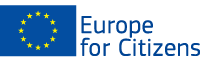 The project «30 years of the Fall of Wall - significance and lessons learned» was funded with the support of the European Union under the Programme "Europe for Citizens"Strand 1 – "European Remembrance"Preparatory activities - Advance planning visit in Montenegro: The event involved 12 citizens, including 6 participants from the city of Podgorica (Montenegro), 1 participants from the city of Pécs (Hungary), 1 participant from the city of Brussels (Belgium), 1 participant from the city of Rome (Italy), 1 participants from the city of Warsaw (Poland), 1 participant from the city of Novi Sad (Serbia) and 1 participant from the city of Šibenik (Croatia)Location / Dates: The event took place in Podgorica, Montenegro, from 13/09/2019 to 15/09/2019Short description: Advance planning visit was organized with CDT project team and representatives of all partner organizations. Through an open and constructive dialogue, we explained rights and obligations from the Memorandum of Cooperation which was a base for further cooperation and project implementation. Also, all activities with time line and roles are specified as well as all financial and logistical details and procedures. Please see the link: https://bit.ly/3bgmn0d. The text about the beginning of the project you can find here in English: https://bit.ly/3ecIHt8. Electronic media Cafe del Montenegro also announced events from the project: https://bit.ly/3uN9qm2.  Events:24 events have been carried out within this project:

Event 2: Public debatesParticipation: The 9 events organized within this activity involved 832 citizens, including 210 participants from the cities of Podgorica (Montenegro), 83 participants from the city of Novi Sad (Serbia), 73 participants from the city of Warsaw (Poland), 51 participants from the city of Pécs (Hungary), 53 participant from the city of Brussels (Belgium), 300 participants from the city of Šibenik (Croatia) and 62 participants from the city of Rome (Italy)Location / Dates: The events took place in Podgorica, Montenegro; Novi Sad, Serbia; Warsaw, Poland; Pécs, Hungary; Brussels, Belgium; Šibenik, Croatia; Rome, Italy, and were organized on different dates between 01/10/2019 and 01/01/2020
Short description: Through public debates about the symbolism of the fall of the Berlin Wall, we wanted to launch a debate about why the fusion of nationalism and neo-nationalism have occurred in the former Yugoslavia, how nationalistic demons manifest themselves in 2019, and how we oppose them. We wanted to launch a dialogue that will affirm the mindset that, even after years of brutal wars and conflicts, after very strong rivalries between European and Yugoslav countries, all this can be overcome, and one can move towards creating a common future and cooperation. Participants in the debates were representatives of relevant institutions, nationally recognized historians, civil activists, cultural workers, journalists, writers, politicants, students.On October 7th, 2019, debate was held in Podgorica (Montenegro) in Art&Culture Club “Sejdefa”. Topic was: “Artistic practices at crucial political moments”. Panelists were: Andro Martinović, Director of the Montenegrin Cinematheque, Balša Brković, literate and Janko Ljumović, professor at Faculty of Dramatic Arts. Debate was moderated by Milica Bogdanović, CDT`s Web Content Editor. Participants of the debate discussed different ways of artistic activity (literature, theatre and cinema) in the period 1989 in Europe and Yugoslavia.            Announcement for event on social networks is available at: https://bit.ly/3sT5rTp, photos are available at:             https://bit.ly/3bbLxNk and footage is  available at: https://bit.ly/2MOjgmE.Also, you can see text about event on our website: https://bit.ly/2PzJ2Ms. MINA news reported about the event: https://bit.ly/3c2GGxe. There were about 75 people present.On November 25th, 2019, CDT organized second public debate in Podgorica (Montenegro) in Art&Culture Club “Sejdefa”. Topic was: “How the events of 1989 directed the course of history”. The well-known Croatian historian Hrvoje Klasić spoke about the events from 1989 and their reflections on the further development of societies in Europe, Yugoslavia and Montenegro. The conversation with Klasić was led by Dragan Koprivica, CDT`s Executive Director. The societies that emerged after the disintegration of Yugoslavia are more striving to national than democratic and they are far from civil, said Klasić.             Announcement for event on social networks is available at: https://bit.ly/3kHOXKX, photos are available at:             https://bit.ly/3uWE0to and footage is available at: https://bit.ly/3sPCAPH.          Text about event from our website you can find here: https://bit.ly/3bc0rmK and text from Vijesti portal is                                  available at: https://bit.ly/3rl93NE.  There were about 75 people present.On Decemebr 11th, 2019, CDT held public debate named “Anti-democratic narratives - a method for collapsing civil society”. Debate took place in Podgorica (Montenegro) in Art&Culture Club “Sejdefa”. Panelists were: Kristina Ćetković, Milica Kovačević and Paula Petričević, civil activists. Debate was moderated by Milica Bogdanović, CDT`s Web Content Editor. They talked about civil society threatened by conservative trends, about nationalism, about propaganda pamphlets disguised in journalistic reports. It was said at the tribune that the fact that Montenegro, according to the Constitution, is a civil and democratic state does not mean that it is immune to conservative trends that are happening in Europe and the countries of the region.            Announcement for event on social networks is available at: https://bit.ly/3rndgjK, photos are available at:             https://bit.ly/3896hDo and footage is available at: https://bit.ly/3898oai.           Text about event from our website you can find here: https://bit.ly/3ebJ4V8. There were about 60 people          present.On December 6th, 2019, a discussion panel named "The Fall of the Berlin Wall and the Rise of Neo-Liberalism" was held at Youth Center "CK 13" in Novi Sad, Serbia. Speakers at the panel were Sarita Bradas (psychologist and researcher at the Center for the Development of Democracy), Marko Kostanic (editor-in-chief of the regional bulletin “Bilten”) and Milos Perovic (sociologist). Moderator was Mihajlo Nikolić, student and activist. The debate focused on exploring the relationship between the fall of the Berlin Wall and the expansion of neoliberalism as a global socio-economic system. In his opening speech, Milos Perovic outlined the main features of neoliberalism and the historical context in which this doctrine becomes the leading political and economic conception of our time. His main thesis is that with the fall of the Berlin Wall disappeared the last obstacle to the establishment of global neoliberal hegemony. This event marginalized a progressive alternative to neoliberalism, which, according to Perovic, is one of the main causes of the global rise of the far right in the previous decade.After the presentation of the participants, the panel concluded with a discussion with the audience. Youth in the audience were interested on opinions on the modern political left, as well as whether the starting point for the contemporary critique of capitalism should be the destructive attitude of capitalism towards the nature.The panel was attended by more than 83 people.The panel was announced through posters, social network facebook and by informations in local media:     https://cutt.ly/kzeLj4M, https://bit.ly/2OtHq68, https://bit.ly/3qj8jan, https://bit.ly/3edr6Sa, https://bit.ly/3ei16Fj, https://bit.ly/3bgfN9R, https://bit.ly/3kVazUg, https://bit.ly/3rkAJ5a, https://bit.ly/3kMdz54. Debate was transmited live on “HMM...”’s facebook page. The footage is available at: https://bit.ly/3riXPZO.The fall of the Wall and the events leading to it from a Hungarian perspective was the core topic of a public debate organized by Central European Heritage NKft. on December 17th, 2019 in House of Art and Literature, Pécs (Hungary).In the event Dr. Gergely Prőhle, former ambassador of Hungary to Berlin presented the sequence of political events leading up to the fall of the wall, especially from a Hungarian point of view. He touched upon the high politics of Hungary at that time, the German-Hungarian relations and how the East-Germans reacted to the unexpected moves of the Hungarian government when it unilaterally opened the iron curtain towards Austria. The event was attended by 51 people.Announcement for event you can see here: https://cutt.ly/IzeKPnc. Photos you can see here: https://cutt.ly/yzeJ8b6, https://cutt.ly/2zeKeCj, https://cutt.ly/IzeKpb8.    In order to help raising awareness of remembrance of the impact of 1989's actions in Europe and Western Balkans countries, on October 10th, 2019, the European Projects Association organised a public debate in the Building SQUARE - Brussels Convention Centre, in Brussels as the historically and politically important community that has, since the end of the Second World War, been a major centre for international politics and the home of numerous international organisations, politicians, diplomats and civil servants.The debate was organised within the European Week of Regions and Cities, taking place from 7th to 10th October, 2019. The European Week of Regions and Cities is an annual four-day event during which cities and regions showcase their capacity to create growth and jobs, implement European Union cohesion policy, and prove the importance of the local and regional level for good European governance.EPA’s public debate was a part of the workshop SMART Cities of the Future: IT solutions and policy innovations; remembering the impact of 1989's actions on Europe and Western Balkans countries, but giving the perspective of the European future and the future of Western Balkans countries as members and potential members of the European community.Keynote speakers were: Dino Babic, President, European Projects Association, Croatia; Marko Paunovic, Director, Out of the Box International, Belgium; Luca Pavanato, Office coordinator - Delegazione di Bruxelles, UNIONCAMERE DEL VENETO, Italy; Franca Sallustio, Head of technologies services and digital transformation, Metropolitan City of Venice, Italy; Milan Stajcic, CEO, Kamisoft, Serbia.The public debate was attended by 53 participants from various national, international and EU institutions and organisations, as well as citizens in general, who took an active part in the discussion, giving their opinions in response to the questions asked. Photose are available at: https://cutt.ly/9zeC4vj. The seventh “Festival of Alternative and Left” (FALIŠ)  was organized by project partner from Croatia from Sepetember 4th to September 7th, 2019 in Šibenik (Croatia) and it was held under two general themes: “Populism – The People and Their Ideologies” and “Thirty Years After the Fall of the Berlin Wall”.The theme “Thirty years after the fall of the Berlin Wall” contained three different events.Two were held on September 4th: 1. The lecture of Christine Koschmieder (literary agent, writer and translator) with the topic “Child of Two Germanys: My Wall in Berlin”; 2. The round table discussion with the topic “Once Upon a Time There Was a Wall”, whose participants were well known and respected figure of ex-Yugoslavian societies – Ivan Čolović (ethnologist, anthropologist and writer), Vuk Perišić (columnist, analyst, translator), Andrej Nikolaidis (journalist, writer) and the moderator of discussion was Katarina Luketić (writer).The third event which thematized the legacy of the Berlin Wall was held on September 7th. Prof. Dr. Tvrtko Jakovina (historian) gave a lecture with the topic “Between the Blocks: Thirty Years After the Fall of the Berlin Wall”.All these events were held at the public and open spaces, at the John Paul II Square at the very centre of Šibenik. They were free and open to all visitors with unlimited communication between the audience and program participants. The minimal number of visitors of mentioned programs was about 150-300 people, which is approximately 1% of the population of Šibenik. Certain people were from other parts of Croatia (Split, Zadar, Knin, Rijeka, Pula, Zagreb), as well as from other parts of other countries (Bosnia and Herzegovina, Serbia, Slovenia, but from other European countries also).The participants of the round table “Once Upon a Time There Was a Wall” assessed that the demolition of the Berlin Wall was a great historical event with even greater symbolic significance, accompanied by huge expectations in the so-called Eastern, i.e. Socialist Bloc. Since then, some of these countries have undergone brutal civil war or war with each other, they have all undergone the so-called process of transition; Čolović, Nikolaidis and Perišić discussed: 1. did something go wrong and what went wrong in the processes that followed the Fall of the Wall?; 2. is it the case or not, that in 1989 history came to an end?; 3. and is it even possible to correct all the mistakes of the past three decades?At the same time, they raised a number of questions that Dr. Tvrtko Jakovina tried to clear in his lecture, as well as the public that has been presented in programs related to this topic. On the other side, Christine Koschmieder with her lecture gave an intimate insight in this topic and thus an intro to the mentioned round table, by presenting all these happenings connected to the Fall of the Wall through a personal aspect.Photos are available at: https://cutt.ly/bze1bds; https://cutt.ly/Tze0R2v.On November 29th, 2019, the CEMAS Research Centre of Sapienza University of Rome organised an international conference entitled National and minority issues in Central and Eastern Europe after Regime Change. This successful event was held at Sapienza Main Campus, Rome (Italy) and was attended by 62 participants. The audience was mainly composed of students from different academic curricula, as well as scholars and people from different backgrounds interested in international relations.During the conference, chaired by Prof. Alessandro Vagnini, researcher Giulia Bianchi provided a glimpse into the Moscow perspective regarding the fall of the Berlin Wall. Afterwards, Prof. Gabriele Natalizia dealt with the role of the United States in that particular context, while Prof. Andrea Carteny gave a presentation on ethnic conflicts in Romania after the collapse of the Soviet Union. Finally, Prof. Nadan Petrovic examined the complexity of minority issues in ex-Yugoslavia.In accordance with the project guidelines, CEMAS Sapienza sponsored the event through its social media accounts and posted live updates of the conference. Announcement for event you can see here:  https://bit.ly/3l0Fuyc. Please see here some of the photos: https://bit.ly/3bsmCoI, https://bit.ly/2N4wqMu, https://bit.ly/38plHDD, https://bit.ly/3qxa7N3.  On December 13th, 2019, Center for Internationla Relations organized public debate with students at Vistula University, Warsaw (Italy) and was attended by 73 participants. More information as well as photos about the project activites of Center for International Relations you can see at: https://bit.ly/3kXh1tM. Event 3: Networking daysParticipation: The event involved 75 citizens, including 68 participants from the cities of Podgorica and Bijelo Polje (Montenegro), 2 participants from the city of Pécs (Hungary), 1 participant from the city of Brussels (Belgium), 1 participant from the city of Rome (Italy), 1 participants from the city of Warsaw (Poland), 1 participant from the city of Novi Sad (Serbia) and 1 participant from the city of Šibenik (Croatia)Location / Dates: The event took place in Podgorica and Bijelo Polje, Montenegro, from 11/12/2019 to 14/12/2019
Short description: CDT organized four-day networking for a group of 75 civil activities, historians, art historians, cultural workers, journalists, writers, politicants, representatives of state insitutions and local municipalities from Montenegro and partner countries.First day we organized reception for all participants. Milica Kovačević, CDT`s president, held a welcoming speech for partners and other participants. On the second day we held event in the Municipality of Bijelo Polje. Miloš Perović, Branko Sekulić, Addriana Śniadowska, Peter Remenyi, Elena Tosti di Stefano and Mihaela Jović, representatives of partner organizations were speakers at the second panel named “1989 - European light and the Balkan darkness”. We wanted to offer different perspectives about 1989 – and certainly that was not the same year in Europe and in the Balkans. Panellists gave their perspective on what 1989 meant then, and what it symbolizes today. At the second panel, we talked about how the local community can participate in the fight against phenomena that threaten democratic values and the civic concept of society. Third day we held a conference at the hotel Hilton in Podgorica. It was served as a forum for discussion about the rise of ethnic nationalism in ex-Yugoslavia and Montenegro in 1989, while the rest of Europe was firmly taking path of solidarity, diversity and unity, and impacts of the ethno-nationalism on today’s security and political and social cohesion in Montenegro. The conference was opened by Dragan Koprivica, CDT`s Executive Director, H.E. Ambassador Aivo Orav, Head of the EU Delegation to Montenegro and Mevludin Nuhodžić, Minister of Interior Affairs. On the first panel named „Is aggressive nationalism caused the war in Former Yugoslavia?” speakers were Budimir Lončar, the last foreign minister of the SFRY and Bogić Bogićević, former member of the SFRY Presidency. Bogić Bogicević said that he will remember 1989 year on the sentence on Gazimestan that Serbia is facing battles that are not armed, but it is possible that they will be. According to him, 1989 bears the legacy of anti-bureaucratic revolutions and the removal of leaderships in Vojvodina, Montenegro and Kosovo. Although, he said, after the Second World War, the UN was told that war and the holocaust would never happen again, we repeatedly witnessed what happened when time and people went crazy. He believes that Europe has missed the chance to receive several Balkan countries in the package. Appreciating that there was a crisis of liberal capitalism, Budimir Lončar, the last foreign minister of the SFRY said that the whole story would end in America. He said that elections in the United States would be crucial for further development because it would put class, not race, at the forefront. He also estimated that parties in these territories became the owners of the states, although elections are taking place. On the second panel named “1989 and its impact on the development of the Montenegrin society” speakers were Rade Bojović, civic activist, Andrej Nikolaidis, writer and Janko Ljumović, producer. Conference gathered around 120 participants. Participants were high state officials, representatives of media, representatives of political parties, professors, NGOs, representatives of municipalities, diplomatic corps, representatives of religious communities and individual experts in the field. Last day we had evaluation of previous three  days with participants of networking.Photos are available at: https://bit.ly/2OaQRbf, https://bit.ly/2Mk7vkk, videos are available at: https://cutt.ly/8znjP31, https://cutt.ly/8znjkHJ. Articles are available on CDT`s website: https://bit.ly/2ZofWjV, https://bit.ly/3cjPZsx. Event 4: International raising awareness campaign
Participation: The 7 events organized within this activity involved approximately 900 citizens, including 550 participants at the events in Montenegro, 55 participants at the events in Serbia, 80 participants at the events in Croatia, 90 participants at the events in Poland, 64 participants at the events in Belgium, 60 participants at the events in Hungary and 52 participants at the events in Italy. Activities implemented during campaign approximately 18000 citizens indirectly reached, including citizens from Montenegro, Serbia, Croatia, Poland, Belgium, Hungary and Italy.Location / Dates: The activities took place in Montenegro, Serbia, Croatia, Poland, Belgium, Hungary and Italy, from 01/08/2019 to 28/02/2021 (throughout the entire duration of the project)Short description: Within this activity we organized events in all countries on which we in direct communication with citizens who visited our events talk about this topic and shared them promotional material, but raising awareness campaign was implemented throughout the entire duration of the project through all activities. This activity included development and distribution of promo and educational material (flayers, T-shirts, eco bags, notebooks) and intensive social network campaigns on CDT’s and partners websites and social networks. At first, we created visual identity of project. You can see special designed project logo here: https://bit.ly/3cmh3HN. We developed educative and promotional material,14 thousand of pieces of promotional material (2000 per country)were shared in Montenegro and in partners countries.Historian, Boban Batrićević prepared essay for the needs of the project named “How did the Montenegrin press writing at the time of lifting and falling the wall?”. Essay is available at CDT`s website: https://bit.ly/3l7pkTT. In memory of the fall of the  Berlin Wall and 1989, in Yugoslavia and Montenegro, we started in November 2019 the rubric with Radio Titograd - I remember 1989. We have invited all interested citizens to share their memories and send an audio statement - What do you remember 1989.From August to December 2020 we have organized several events in Montenegro within this activity through we distributed promotional and educational material and explain project aims in direct communication with citizens. We are done our best to resolve issues which we had during realization of this activity in conditions of coronavirus pandemic, so we have organized more smaller events and events such as info points in open public spaces, having in mind that it was impossible to organize big events with a large number of people in the same space. Our partners organized their events on the same way. During the August 2020 we organized several small events in different cities of Montenegro. Events were organized in: Podgorica (4 events), Nikšić (2 events), Cetinje, Danilovgrad, Pljevlja, Žabljak, Tivat, Herceg Novi, Budva, Bar, Bijelo Polje (2 events), Rožaje, Berane (two events), Plav, Kolašin. Each of this events were attended by between 10 and 20 people, having in mind that the permitted number is maximum 20 persons in enclosed spaces. CDT team presented the project during events and shared the informative material. During December 2020 and February 2021 we have organized several info points in Podgorica (3) and and in cities in the northen part of Montenegro (15). Our team discussed with citizens about the topic and provide them promotional and educative materials and raise awareness about it. This info points visited approximately 400 citizens. Photos are available at: https://bit.ly/2P67nJm. Project partner HMM... from Serbia focused campaign at young people as the primary target group. It was realized through 3 activities: info desk and two conversations with young people.The promo material of the campaign and the project – blocks, leaflets and T-shirts – was distributed within all three events.On October 7th, 2020, a benefit vegan dinner was organized in the Youth Center CK13 to support the animal shelter "Dobra nada / Good Hope". Since they have a long-term cooperation with both the Youth Center and the Asylum, HMM… organized an info desk at this event and announced the beginning of the second set of activities within the project "30 years since the fall of the Berlin Wall – significance  and lessons learned". HMM… distributed promo material to the participants of this event and informed them about next activities considering the project. More than 22 people attended the event. More info and photos are available at: https://bit.ly/3lgZtcs, http://hmmns.org/arhive/1097.HMM… also organized an open discussion about the position of workers in modern neoliberal economy. Debate was organized in the space of the social center “Dom b-612” on October 20th, 2020. Student of sociology Nataša Ivaneža was moderator of debate in which participated  Predrag Antonić – Post Office worker, Ivan Zlatić – union activist and Luka Rudić – student of philosophy. Discussion was centered around topics of current forms of labour and workers' organization – about the conditions in which digital workers without contracts are living, about precarious work which is producing uncertainty and insecurity of life in contemporary socio-economic system. The event was attended by 17 people as well as 4 people who spoke. Announcement for event you can see here: https://bit.ly/3thhpGr. Photos are available at: https://bit.ly/3eCR01W, https://bit.ly/3teihM7.Second discussion is also held at the social center “Dom b-612” in Novi Sad. This event was held on October 27th. Participants spoke about the impact of neoliberal ideas on individuals as well as on society. The following spoke: sociologist Aleksej Kišjuhas and psychologist Milica Lazić. The interview was moderated by Nataša Ivaneža student of sociology. The event was attended by 15 people as well as 3 people who spoke. Info and photos are available at: https://bit.ly/3eJX6NI, https://bit.ly/3cyD5qK, https://bit.ly/3bJcEQ0.In the framework of activity 4 - International awareness campaign, the Centre for Internal Relations from Poland organized two events. On June 2nd, 2020 CIR set up an outdoor stand where the project’s flyers were displayed for an hour and distributed to the passers-by by a CIR’s representative . In this way, they managed to reach around 20 people. On October 13th, 2020 CIR disseminated the flyers on the occasion of the Inauguration of new academic term at Centre for Europe at the University of Warsaw, CIR’s long-term partner. 70+ students were reached, as well as several representatives of the academic team. Photos are available at: https://bit.ly/3kXh1tM.Central European Heritage, project partner from Hungary, raising awareness campaign was organized at the University of Pécs, Hungary’s oldest and one of the largest university in four occasions. The target groups were the university students (at various levels of education) of the Faculty of Sciences and the Faculty of Humanities as well as their teachers and professors. The number of participants at the events ranged from 10 to 17 each, which was the consequence of strict government regulations prohibiting large-scale meetings and gatherings due to the pandemic situation during the fall semester of academic year 2020/2021. In the events Gábor Szalai, executive of the Central European Heritage NKft. presented the results of the project, delivered materials and marketing materials. These events are organized on September 10th, September 14th, September 7th and October 21st, 2020. Photos are available at: http://www.ceeh.eu/media/, https://bit.ly/30FWy3c, https://bit.ly/3bIxkYj, https://bit.ly/3vhyli1, https://bit.ly/3tfvvYU.Our partners from Belgium presented project on the August 4th, 2020 at the Out of the Box Awards 2020, in Maison d’Istrie, Bruxelles. There were 24 attendants and promotional material was given out. The attendants were mainly from Belgium, but included people from Serbia, Croatia, Slovenia, Italy and Portugal. Please see the link: https://bit.ly/3cyH8TY. The project was also presented by Dino Babić, president of EPA, at the 18th European week of Regions and Cities. The event was held online and it was attended by 48 people from Finland, Germany, Italy, Turkey, Estonia, UK, Belgium, Brasil, Romania, Croatia, Norway, Latvia, France, Greece, Spain, Serbia, Poland, Nepal, Bulgaria, Slovenia, Island and Ukraine. More details you can see here: https://bit.ly/3tmEY0L. On the 4th, 5th, 8th and 9th February 2021, CEMAS Research Centre from Italy organised itinerant info points within different faculties at Sapienza University of Rome to carry out the awareness campaign as envisioned by Activity 4. Overall, they managed to reach 52 people.In this respect, CEMAS wish to underline that, due to pandemic-related restrictions, the number of students allowed to attend classes/study at the libraries is extremely limited. Moreover, it is strictly forbidden to create gatherings/events (even small) both at the university and in the streets. CEMAS made they best efforts to present the project, raise awareness about 1989 and achieve the required number of people, while being careful to respect Covid-19 rules. In accordance with the project guidelines, CEMAS Sapienza sponsored the event through its social media accounts and website: https://bit.ly/3bIzdnR, https://bit.ly/3lfYrgv, https://bit.ly/3voR6jC.As a part of the second day of the 8th FALIŠ festival, our project partner from Croatia arranged the promotion and distribution of materials from the project “30 years of the Fall of the Wall - significance and lesson learned”. Second day of festival (September 4th, 2020) offered three different programs – 1. “Poetics and Politics of the Virus”, lecture by Dr. Ivan Čolović; 2. theological panel about the book “Summa Atheologiae”, participants were: Don Hrvoje Katušić, Franciscan Domagoj Runje, Dr. Zoran Grozdanov; moderated by Dr. Branko Sekulić); 3. “The Economy of Happiness”; lecture by Dr. Petar Filipić) – which attracted between 200 and 250 people, but because of epidemiological measures, not more than 80 seating places were available to the public. Photos are available at: https://bit.ly/30KSuyE, https://bit.ly/3qUeS3D, https://bit.ly/38F5kD5, https://bit.ly/3liD5zo, https://bit.ly/3qMb6cv, https://bit.ly/3vlEfP9. Event 5: Youth Photo ExhibitionParticipation: The event involved about 50 citizens physically presented from the city of Podgorica (Montenegro) at the opening, plus 53 participants who attended opening of exhibition online, but until do end of set up, the exhibition was seen by min. 30 people daily.Location / Dates: The event took place in Podgorica, from 26/12/2020 to 26/01/2021Short description: With the aim to present the significance of the history through different and interesting methods, in the cooperation with the Faculty of Fine Arts, University of Montenegro, CDT prepared the photo exhibition. In May 2020, we have published call for graphic designers, students of design and architecture, visual artists, photographers, architects from Montenegro: https://bit.ly/38FvTIj.  Competition for students of design and selection of posters are over and we have planned to organize exhibition of selected posters. After the end of the competition, the expert jury selected the works for the exhibition and awarded prizes for the first 3 places, but due to the coronavirus pandemic and restrictive measures, we had to postpone the exhibition. Article about results of competition is available at: https://bit.ly/3vqINnw.The exhibition was opened on December 26th, 2020 at the Art&Culture Club “Sejdefa”. The set up was last until the end of January 2021. During that period the exhibition was seen by min. 30 people daily. The opening of exhibition was of the hybrid type - approximately 50 participants was physically present, while 53 participants was included via the ZOOM application. Also, all photos was recorded and posted online: https://bit.ly/3bIAVFZ, https://bit.ly/3thaWLz. Facebook posts from the opening you can find here: https://bit.ly/3lfoJPY, https://bit.ly/2OPzNaG. Event 6: Movie nightsParticipation: The 6 movie nights organized within this activity involved 166 citizens from the cities of Podgorica and Cetinje (Montenegro) – 26 participant attended first movie night, 31 participants attended second movie night,  26 participants attended third movie night, 29 participants attended fourth movie night, 29 participants attended fifth movie night and 25 participants attended sixth movie night. Location / Dates: Two movie nights took place in Cetinje in March 2020, while other 4 four movie nights was held online (November and December 2020) due the coronavirus pandemic Short description: CDT organized a set of movie nights in the cooperation with the Faculty of Montenegrin Language and Literature. In order to foster critical analysis and argumentative debate about this topic, sixth movie nights related to the fall of Berlin wall and Western Balkan's transition were organized. First two movie nights were organized at the Faculty of Montenegrin Language and Literature, while other four movie nights were held online trough ZOOM application. All movie nights were followed by the stimulating debate.   The schedule of films was: March 4th Jack Strong (announcement https://bit.ly/3cKl9Kb, photos https://bit.ly/3tlii0W, https://bit.ly/3ctdcZu, https://bit.ly/3rLuiIs), March 11th Winks of Desire (announcement https://bit.ly/3rMfVnl, photos https://bit.ly/2OTeaWI, https://bit.ly/3leO64u, https://bit.ly/30FBRoj), November 18th Das Leben der Anderen, November 25th Leviathan, December 2nd Tunnel, December 9th Good Bye Lenin. Every movie night was composed of two parts. During the first part the participants watched the movie while conversation and discussion between moderator and audience followed in the second part. Articles and photos we published on our website: https://bit.ly/2OVtCBD, https://bit.ly/3tw0iB5, https://bit.ly/2NfYGM4. Preparatory activities - Advance planning visit in Montenegro: The event involved 12 citizens, including 6 participants from the city of Podgorica (Montenegro), 1 participants from the city of Pécs (Hungary), 1 participant from the city of Brussels (Belgium), 1 participant from the city of Rome (Italy), 1 participants from the city of Warsaw (Poland), 1 participant from the city of Novi Sad (Serbia) and 1 participant from the city of Šibenik (Croatia)Location / Dates: The event took place in Podgorica, Montenegro, from 13/09/2019 to 15/09/2019Short description: Advance planning visit was organized with CDT project team and representatives of all partner organizations. Through an open and constructive dialogue, we explained rights and obligations from the Memorandum of Cooperation which was a base for further cooperation and project implementation. Also, all activities with time line and roles are specified as well as all financial and logistical details and procedures. Please see the link: https://bit.ly/3bgmn0d. The text about the beginning of the project you can find here in English: https://bit.ly/3ecIHt8. Electronic media Cafe del Montenegro also announced events from the project: https://bit.ly/3uN9qm2.  Events:24 events have been carried out within this project:

Event 2: Public debatesParticipation: The 9 events organized within this activity involved 832 citizens, including 210 participants from the cities of Podgorica (Montenegro), 83 participants from the city of Novi Sad (Serbia), 73 participants from the city of Warsaw (Poland), 51 participants from the city of Pécs (Hungary), 53 participant from the city of Brussels (Belgium), 300 participants from the city of Šibenik (Croatia) and 62 participants from the city of Rome (Italy)Location / Dates: The events took place in Podgorica, Montenegro; Novi Sad, Serbia; Warsaw, Poland; Pécs, Hungary; Brussels, Belgium; Šibenik, Croatia; Rome, Italy, and were organized on different dates between 01/10/2019 and 01/01/2020
Short description: Through public debates about the symbolism of the fall of the Berlin Wall, we wanted to launch a debate about why the fusion of nationalism and neo-nationalism have occurred in the former Yugoslavia, how nationalistic demons manifest themselves in 2019, and how we oppose them. We wanted to launch a dialogue that will affirm the mindset that, even after years of brutal wars and conflicts, after very strong rivalries between European and Yugoslav countries, all this can be overcome, and one can move towards creating a common future and cooperation. Participants in the debates were representatives of relevant institutions, nationally recognized historians, civil activists, cultural workers, journalists, writers, politicants, students.On October 7th, 2019, debate was held in Podgorica (Montenegro) in Art&Culture Club “Sejdefa”. Topic was: “Artistic practices at crucial political moments”. Panelists were: Andro Martinović, Director of the Montenegrin Cinematheque, Balša Brković, literate and Janko Ljumović, professor at Faculty of Dramatic Arts. Debate was moderated by Milica Bogdanović, CDT`s Web Content Editor. Participants of the debate discussed different ways of artistic activity (literature, theatre and cinema) in the period 1989 in Europe and Yugoslavia.            Announcement for event on social networks is available at: https://bit.ly/3sT5rTp, photos are available at:             https://bit.ly/3bbLxNk and footage is  available at: https://bit.ly/2MOjgmE.Also, you can see text about event on our website: https://bit.ly/2PzJ2Ms. MINA news reported about the event: https://bit.ly/3c2GGxe. There were about 75 people present.On November 25th, 2019, CDT organized second public debate in Podgorica (Montenegro) in Art&Culture Club “Sejdefa”. Topic was: “How the events of 1989 directed the course of history”. The well-known Croatian historian Hrvoje Klasić spoke about the events from 1989 and their reflections on the further development of societies in Europe, Yugoslavia and Montenegro. The conversation with Klasić was led by Dragan Koprivica, CDT`s Executive Director. The societies that emerged after the disintegration of Yugoslavia are more striving to national than democratic and they are far from civil, said Klasić.             Announcement for event on social networks is available at: https://bit.ly/3kHOXKX, photos are available at:             https://bit.ly/3uWE0to and footage is available at: https://bit.ly/3sPCAPH.          Text about event from our website you can find here: https://bit.ly/3bc0rmK and text from Vijesti portal is                                  available at: https://bit.ly/3rl93NE.  There were about 75 people present.On Decemebr 11th, 2019, CDT held public debate named “Anti-democratic narratives - a method for collapsing civil society”. Debate took place in Podgorica (Montenegro) in Art&Culture Club “Sejdefa”. Panelists were: Kristina Ćetković, Milica Kovačević and Paula Petričević, civil activists. Debate was moderated by Milica Bogdanović, CDT`s Web Content Editor. They talked about civil society threatened by conservative trends, about nationalism, about propaganda pamphlets disguised in journalistic reports. It was said at the tribune that the fact that Montenegro, according to the Constitution, is a civil and democratic state does not mean that it is immune to conservative trends that are happening in Europe and the countries of the region.            Announcement for event on social networks is available at: https://bit.ly/3rndgjK, photos are available at:             https://bit.ly/3896hDo and footage is available at: https://bit.ly/3898oai.           Text about event from our website you can find here: https://bit.ly/3ebJ4V8. There were about 60 people          present.On December 6th, 2019, a discussion panel named "The Fall of the Berlin Wall and the Rise of Neo-Liberalism" was held at Youth Center "CK 13" in Novi Sad, Serbia. Speakers at the panel were Sarita Bradas (psychologist and researcher at the Center for the Development of Democracy), Marko Kostanic (editor-in-chief of the regional bulletin “Bilten”) and Milos Perovic (sociologist). Moderator was Mihajlo Nikolić, student and activist. The debate focused on exploring the relationship between the fall of the Berlin Wall and the expansion of neoliberalism as a global socio-economic system. In his opening speech, Milos Perovic outlined the main features of neoliberalism and the historical context in which this doctrine becomes the leading political and economic conception of our time. His main thesis is that with the fall of the Berlin Wall disappeared the last obstacle to the establishment of global neoliberal hegemony. This event marginalized a progressive alternative to neoliberalism, which, according to Perovic, is one of the main causes of the global rise of the far right in the previous decade.After the presentation of the participants, the panel concluded with a discussion with the audience. Youth in the audience were interested on opinions on the modern political left, as well as whether the starting point for the contemporary critique of capitalism should be the destructive attitude of capitalism towards the nature.The panel was attended by more than 83 people.The panel was announced through posters, social network facebook and by informations in local media:     https://cutt.ly/kzeLj4M, https://bit.ly/2OtHq68, https://bit.ly/3qj8jan, https://bit.ly/3edr6Sa, https://bit.ly/3ei16Fj, https://bit.ly/3bgfN9R, https://bit.ly/3kVazUg, https://bit.ly/3rkAJ5a, https://bit.ly/3kMdz54. Debate was transmited live on “HMM...”’s facebook page. The footage is available at: https://bit.ly/3riXPZO.The fall of the Wall and the events leading to it from a Hungarian perspective was the core topic of a public debate organized by Central European Heritage NKft. on December 17th, 2019 in House of Art and Literature, Pécs (Hungary).In the event Dr. Gergely Prőhle, former ambassador of Hungary to Berlin presented the sequence of political events leading up to the fall of the wall, especially from a Hungarian point of view. He touched upon the high politics of Hungary at that time, the German-Hungarian relations and how the East-Germans reacted to the unexpected moves of the Hungarian government when it unilaterally opened the iron curtain towards Austria. The event was attended by 51 people.Announcement for event you can see here: https://cutt.ly/IzeKPnc. Photos you can see here: https://cutt.ly/yzeJ8b6, https://cutt.ly/2zeKeCj, https://cutt.ly/IzeKpb8.    In order to help raising awareness of remembrance of the impact of 1989's actions in Europe and Western Balkans countries, on October 10th, 2019, the European Projects Association organised a public debate in the Building SQUARE - Brussels Convention Centre, in Brussels as the historically and politically important community that has, since the end of the Second World War, been a major centre for international politics and the home of numerous international organisations, politicians, diplomats and civil servants.The debate was organised within the European Week of Regions and Cities, taking place from 7th to 10th October, 2019. The European Week of Regions and Cities is an annual four-day event during which cities and regions showcase their capacity to create growth and jobs, implement European Union cohesion policy, and prove the importance of the local and regional level for good European governance.EPA’s public debate was a part of the workshop SMART Cities of the Future: IT solutions and policy innovations; remembering the impact of 1989's actions on Europe and Western Balkans countries, but giving the perspective of the European future and the future of Western Balkans countries as members and potential members of the European community.Keynote speakers were: Dino Babic, President, European Projects Association, Croatia; Marko Paunovic, Director, Out of the Box International, Belgium; Luca Pavanato, Office coordinator - Delegazione di Bruxelles, UNIONCAMERE DEL VENETO, Italy; Franca Sallustio, Head of technologies services and digital transformation, Metropolitan City of Venice, Italy; Milan Stajcic, CEO, Kamisoft, Serbia.The public debate was attended by 53 participants from various national, international and EU institutions and organisations, as well as citizens in general, who took an active part in the discussion, giving their opinions in response to the questions asked. Photose are available at: https://cutt.ly/9zeC4vj. The seventh “Festival of Alternative and Left” (FALIŠ)  was organized by project partner from Croatia from Sepetember 4th to September 7th, 2019 in Šibenik (Croatia) and it was held under two general themes: “Populism – The People and Their Ideologies” and “Thirty Years After the Fall of the Berlin Wall”.The theme “Thirty years after the fall of the Berlin Wall” contained three different events.Two were held on September 4th: 1. The lecture of Christine Koschmieder (literary agent, writer and translator) with the topic “Child of Two Germanys: My Wall in Berlin”; 2. The round table discussion with the topic “Once Upon a Time There Was a Wall”, whose participants were well known and respected figure of ex-Yugoslavian societies – Ivan Čolović (ethnologist, anthropologist and writer), Vuk Perišić (columnist, analyst, translator), Andrej Nikolaidis (journalist, writer) and the moderator of discussion was Katarina Luketić (writer).The third event which thematized the legacy of the Berlin Wall was held on September 7th. Prof. Dr. Tvrtko Jakovina (historian) gave a lecture with the topic “Between the Blocks: Thirty Years After the Fall of the Berlin Wall”.All these events were held at the public and open spaces, at the John Paul II Square at the very centre of Šibenik. They were free and open to all visitors with unlimited communication between the audience and program participants. The minimal number of visitors of mentioned programs was about 150-300 people, which is approximately 1% of the population of Šibenik. Certain people were from other parts of Croatia (Split, Zadar, Knin, Rijeka, Pula, Zagreb), as well as from other parts of other countries (Bosnia and Herzegovina, Serbia, Slovenia, but from other European countries also).The participants of the round table “Once Upon a Time There Was a Wall” assessed that the demolition of the Berlin Wall was a great historical event with even greater symbolic significance, accompanied by huge expectations in the so-called Eastern, i.e. Socialist Bloc. Since then, some of these countries have undergone brutal civil war or war with each other, they have all undergone the so-called process of transition; Čolović, Nikolaidis and Perišić discussed: 1. did something go wrong and what went wrong in the processes that followed the Fall of the Wall?; 2. is it the case or not, that in 1989 history came to an end?; 3. and is it even possible to correct all the mistakes of the past three decades?At the same time, they raised a number of questions that Dr. Tvrtko Jakovina tried to clear in his lecture, as well as the public that has been presented in programs related to this topic. On the other side, Christine Koschmieder with her lecture gave an intimate insight in this topic and thus an intro to the mentioned round table, by presenting all these happenings connected to the Fall of the Wall through a personal aspect.Photos are available at: https://cutt.ly/bze1bds; https://cutt.ly/Tze0R2v.On November 29th, 2019, the CEMAS Research Centre of Sapienza University of Rome organised an international conference entitled National and minority issues in Central and Eastern Europe after Regime Change. This successful event was held at Sapienza Main Campus, Rome (Italy) and was attended by 62 participants. The audience was mainly composed of students from different academic curricula, as well as scholars and people from different backgrounds interested in international relations.During the conference, chaired by Prof. Alessandro Vagnini, researcher Giulia Bianchi provided a glimpse into the Moscow perspective regarding the fall of the Berlin Wall. Afterwards, Prof. Gabriele Natalizia dealt with the role of the United States in that particular context, while Prof. Andrea Carteny gave a presentation on ethnic conflicts in Romania after the collapse of the Soviet Union. Finally, Prof. Nadan Petrovic examined the complexity of minority issues in ex-Yugoslavia.In accordance with the project guidelines, CEMAS Sapienza sponsored the event through its social media accounts and posted live updates of the conference. Announcement for event you can see here:  https://bit.ly/3l0Fuyc. Please see here some of the photos: https://bit.ly/3bsmCoI, https://bit.ly/2N4wqMu, https://bit.ly/38plHDD, https://bit.ly/3qxa7N3.  On December 13th, 2019, Center for Internationla Relations organized public debate with students at Vistula University, Warsaw (Italy) and was attended by 73 participants. More information as well as photos about the project activites of Center for International Relations you can see at: https://bit.ly/3kXh1tM. Event 3: Networking daysParticipation: The event involved 75 citizens, including 68 participants from the cities of Podgorica and Bijelo Polje (Montenegro), 2 participants from the city of Pécs (Hungary), 1 participant from the city of Brussels (Belgium), 1 participant from the city of Rome (Italy), 1 participants from the city of Warsaw (Poland), 1 participant from the city of Novi Sad (Serbia) and 1 participant from the city of Šibenik (Croatia)Location / Dates: The event took place in Podgorica and Bijelo Polje, Montenegro, from 11/12/2019 to 14/12/2019
Short description: CDT organized four-day networking for a group of 75 civil activities, historians, art historians, cultural workers, journalists, writers, politicants, representatives of state insitutions and local municipalities from Montenegro and partner countries.First day we organized reception for all participants. Milica Kovačević, CDT`s president, held a welcoming speech for partners and other participants. On the second day we held event in the Municipality of Bijelo Polje. Miloš Perović, Branko Sekulić, Addriana Śniadowska, Peter Remenyi, Elena Tosti di Stefano and Mihaela Jović, representatives of partner organizations were speakers at the second panel named “1989 - European light and the Balkan darkness”. We wanted to offer different perspectives about 1989 – and certainly that was not the same year in Europe and in the Balkans. Panellists gave their perspective on what 1989 meant then, and what it symbolizes today. At the second panel, we talked about how the local community can participate in the fight against phenomena that threaten democratic values and the civic concept of society. Third day we held a conference at the hotel Hilton in Podgorica. It was served as a forum for discussion about the rise of ethnic nationalism in ex-Yugoslavia and Montenegro in 1989, while the rest of Europe was firmly taking path of solidarity, diversity and unity, and impacts of the ethno-nationalism on today’s security and political and social cohesion in Montenegro. The conference was opened by Dragan Koprivica, CDT`s Executive Director, H.E. Ambassador Aivo Orav, Head of the EU Delegation to Montenegro and Mevludin Nuhodžić, Minister of Interior Affairs. On the first panel named „Is aggressive nationalism caused the war in Former Yugoslavia?” speakers were Budimir Lončar, the last foreign minister of the SFRY and Bogić Bogićević, former member of the SFRY Presidency. Bogić Bogicević said that he will remember 1989 year on the sentence on Gazimestan that Serbia is facing battles that are not armed, but it is possible that they will be. According to him, 1989 bears the legacy of anti-bureaucratic revolutions and the removal of leaderships in Vojvodina, Montenegro and Kosovo. Although, he said, after the Second World War, the UN was told that war and the holocaust would never happen again, we repeatedly witnessed what happened when time and people went crazy. He believes that Europe has missed the chance to receive several Balkan countries in the package. Appreciating that there was a crisis of liberal capitalism, Budimir Lončar, the last foreign minister of the SFRY said that the whole story would end in America. He said that elections in the United States would be crucial for further development because it would put class, not race, at the forefront. He also estimated that parties in these territories became the owners of the states, although elections are taking place. On the second panel named “1989 and its impact on the development of the Montenegrin society” speakers were Rade Bojović, civic activist, Andrej Nikolaidis, writer and Janko Ljumović, producer. Conference gathered around 120 participants. Participants were high state officials, representatives of media, representatives of political parties, professors, NGOs, representatives of municipalities, diplomatic corps, representatives of religious communities and individual experts in the field. Last day we had evaluation of previous three  days with participants of networking.Photos are available at: https://bit.ly/2OaQRbf, https://bit.ly/2Mk7vkk, videos are available at: https://cutt.ly/8znjP31, https://cutt.ly/8znjkHJ. Articles are available on CDT`s website: https://bit.ly/2ZofWjV, https://bit.ly/3cjPZsx. Event 4: International raising awareness campaign
Participation: The 7 events organized within this activity involved approximately 900 citizens, including 550 participants at the events in Montenegro, 55 participants at the events in Serbia, 80 participants at the events in Croatia, 90 participants at the events in Poland, 64 participants at the events in Belgium, 60 participants at the events in Hungary and 52 participants at the events in Italy. Activities implemented during campaign approximately 18000 citizens indirectly reached, including citizens from Montenegro, Serbia, Croatia, Poland, Belgium, Hungary and Italy.Location / Dates: The activities took place in Montenegro, Serbia, Croatia, Poland, Belgium, Hungary and Italy, from 01/08/2019 to 28/02/2021 (throughout the entire duration of the project)Short description: Within this activity we organized events in all countries on which we in direct communication with citizens who visited our events talk about this topic and shared them promotional material, but raising awareness campaign was implemented throughout the entire duration of the project through all activities. This activity included development and distribution of promo and educational material (flayers, T-shirts, eco bags, notebooks) and intensive social network campaigns on CDT’s and partners websites and social networks. At first, we created visual identity of project. You can see special designed project logo here: https://bit.ly/3cmh3HN. We developed educative and promotional material,14 thousand of pieces of promotional material (2000 per country)were shared in Montenegro and in partners countries.Historian, Boban Batrićević prepared essay for the needs of the project named “How did the Montenegrin press writing at the time of lifting and falling the wall?”. Essay is available at CDT`s website: https://bit.ly/3l7pkTT. In memory of the fall of the  Berlin Wall and 1989, in Yugoslavia and Montenegro, we started in November 2019 the rubric with Radio Titograd - I remember 1989. We have invited all interested citizens to share their memories and send an audio statement - What do you remember 1989.From August to December 2020 we have organized several events in Montenegro within this activity through we distributed promotional and educational material and explain project aims in direct communication with citizens. We are done our best to resolve issues which we had during realization of this activity in conditions of coronavirus pandemic, so we have organized more smaller events and events such as info points in open public spaces, having in mind that it was impossible to organize big events with a large number of people in the same space. Our partners organized their events on the same way. During the August 2020 we organized several small events in different cities of Montenegro. Events were organized in: Podgorica (4 events), Nikšić (2 events), Cetinje, Danilovgrad, Pljevlja, Žabljak, Tivat, Herceg Novi, Budva, Bar, Bijelo Polje (2 events), Rožaje, Berane (two events), Plav, Kolašin. Each of this events were attended by between 10 and 20 people, having in mind that the permitted number is maximum 20 persons in enclosed spaces. CDT team presented the project during events and shared the informative material. During December 2020 and February 2021 we have organized several info points in Podgorica (3) and and in cities in the northen part of Montenegro (15). Our team discussed with citizens about the topic and provide them promotional and educative materials and raise awareness about it. This info points visited approximately 400 citizens. Photos are available at: https://bit.ly/2P67nJm. Project partner HMM... from Serbia focused campaign at young people as the primary target group. It was realized through 3 activities: info desk and two conversations with young people.The promo material of the campaign and the project – blocks, leaflets and T-shirts – was distributed within all three events.On October 7th, 2020, a benefit vegan dinner was organized in the Youth Center CK13 to support the animal shelter "Dobra nada / Good Hope". Since they have a long-term cooperation with both the Youth Center and the Asylum, HMM… organized an info desk at this event and announced the beginning of the second set of activities within the project "30 years since the fall of the Berlin Wall – significance  and lessons learned". HMM… distributed promo material to the participants of this event and informed them about next activities considering the project. More than 22 people attended the event. More info and photos are available at: https://bit.ly/3lgZtcs, http://hmmns.org/arhive/1097.HMM… also organized an open discussion about the position of workers in modern neoliberal economy. Debate was organized in the space of the social center “Dom b-612” on October 20th, 2020. Student of sociology Nataša Ivaneža was moderator of debate in which participated  Predrag Antonić – Post Office worker, Ivan Zlatić – union activist and Luka Rudić – student of philosophy. Discussion was centered around topics of current forms of labour and workers' organization – about the conditions in which digital workers without contracts are living, about precarious work which is producing uncertainty and insecurity of life in contemporary socio-economic system. The event was attended by 17 people as well as 4 people who spoke. Announcement for event you can see here: https://bit.ly/3thhpGr. Photos are available at: https://bit.ly/3eCR01W, https://bit.ly/3teihM7.Second discussion is also held at the social center “Dom b-612” in Novi Sad. This event was held on October 27th. Participants spoke about the impact of neoliberal ideas on individuals as well as on society. The following spoke: sociologist Aleksej Kišjuhas and psychologist Milica Lazić. The interview was moderated by Nataša Ivaneža student of sociology. The event was attended by 15 people as well as 3 people who spoke. Info and photos are available at: https://bit.ly/3eJX6NI, https://bit.ly/3cyD5qK, https://bit.ly/3bJcEQ0.In the framework of activity 4 - International awareness campaign, the Centre for Internal Relations from Poland organized two events. On June 2nd, 2020 CIR set up an outdoor stand where the project’s flyers were displayed for an hour and distributed to the passers-by by a CIR’s representative . In this way, they managed to reach around 20 people. On October 13th, 2020 CIR disseminated the flyers on the occasion of the Inauguration of new academic term at Centre for Europe at the University of Warsaw, CIR’s long-term partner. 70+ students were reached, as well as several representatives of the academic team. Photos are available at: https://bit.ly/3kXh1tM.Central European Heritage, project partner from Hungary, raising awareness campaign was organized at the University of Pécs, Hungary’s oldest and one of the largest university in four occasions. The target groups were the university students (at various levels of education) of the Faculty of Sciences and the Faculty of Humanities as well as their teachers and professors. The number of participants at the events ranged from 10 to 17 each, which was the consequence of strict government regulations prohibiting large-scale meetings and gatherings due to the pandemic situation during the fall semester of academic year 2020/2021. In the events Gábor Szalai, executive of the Central European Heritage NKft. presented the results of the project, delivered materials and marketing materials. These events are organized on September 10th, September 14th, September 7th and October 21st, 2020. Photos are available at: http://www.ceeh.eu/media/, https://bit.ly/30FWy3c, https://bit.ly/3bIxkYj, https://bit.ly/3vhyli1, https://bit.ly/3tfvvYU.Our partners from Belgium presented project on the August 4th, 2020 at the Out of the Box Awards 2020, in Maison d’Istrie, Bruxelles. There were 24 attendants and promotional material was given out. The attendants were mainly from Belgium, but included people from Serbia, Croatia, Slovenia, Italy and Portugal. Please see the link: https://bit.ly/3cyH8TY. The project was also presented by Dino Babić, president of EPA, at the 18th European week of Regions and Cities. The event was held online and it was attended by 48 people from Finland, Germany, Italy, Turkey, Estonia, UK, Belgium, Brasil, Romania, Croatia, Norway, Latvia, France, Greece, Spain, Serbia, Poland, Nepal, Bulgaria, Slovenia, Island and Ukraine. More details you can see here: https://bit.ly/3tmEY0L. On the 4th, 5th, 8th and 9th February 2021, CEMAS Research Centre from Italy organised itinerant info points within different faculties at Sapienza University of Rome to carry out the awareness campaign as envisioned by Activity 4. Overall, they managed to reach 52 people.In this respect, CEMAS wish to underline that, due to pandemic-related restrictions, the number of students allowed to attend classes/study at the libraries is extremely limited. Moreover, it is strictly forbidden to create gatherings/events (even small) both at the university and in the streets. CEMAS made they best efforts to present the project, raise awareness about 1989 and achieve the required number of people, while being careful to respect Covid-19 rules. In accordance with the project guidelines, CEMAS Sapienza sponsored the event through its social media accounts and website: https://bit.ly/3bIzdnR, https://bit.ly/3lfYrgv, https://bit.ly/3voR6jC.As a part of the second day of the 8th FALIŠ festival, our project partner from Croatia arranged the promotion and distribution of materials from the project “30 years of the Fall of the Wall - significance and lesson learned”. Second day of festival (September 4th, 2020) offered three different programs – 1. “Poetics and Politics of the Virus”, lecture by Dr. Ivan Čolović; 2. theological panel about the book “Summa Atheologiae”, participants were: Don Hrvoje Katušić, Franciscan Domagoj Runje, Dr. Zoran Grozdanov; moderated by Dr. Branko Sekulić); 3. “The Economy of Happiness”; lecture by Dr. Petar Filipić) – which attracted between 200 and 250 people, but because of epidemiological measures, not more than 80 seating places were available to the public. Photos are available at: https://bit.ly/30KSuyE, https://bit.ly/3qUeS3D, https://bit.ly/38F5kD5, https://bit.ly/3liD5zo, https://bit.ly/3qMb6cv, https://bit.ly/3vlEfP9. Event 5: Youth Photo ExhibitionParticipation: The event involved about 50 citizens physically presented from the city of Podgorica (Montenegro) at the opening, plus 53 participants who attended opening of exhibition online, but until do end of set up, the exhibition was seen by min. 30 people daily.Location / Dates: The event took place in Podgorica, from 26/12/2020 to 26/01/2021Short description: With the aim to present the significance of the history through different and interesting methods, in the cooperation with the Faculty of Fine Arts, University of Montenegro, CDT prepared the photo exhibition. In May 2020, we have published call for graphic designers, students of design and architecture, visual artists, photographers, architects from Montenegro: https://bit.ly/38FvTIj.  Competition for students of design and selection of posters are over and we have planned to organize exhibition of selected posters. After the end of the competition, the expert jury selected the works for the exhibition and awarded prizes for the first 3 places, but due to the coronavirus pandemic and restrictive measures, we had to postpone the exhibition. Article about results of competition is available at: https://bit.ly/3vqINnw.The exhibition was opened on December 26th, 2020 at the Art&Culture Club “Sejdefa”. The set up was last until the end of January 2021. During that period the exhibition was seen by min. 30 people daily. The opening of exhibition was of the hybrid type - approximately 50 participants was physically present, while 53 participants was included via the ZOOM application. Also, all photos was recorded and posted online: https://bit.ly/3bIAVFZ, https://bit.ly/3thaWLz. Facebook posts from the opening you can find here: https://bit.ly/3lfoJPY, https://bit.ly/2OPzNaG. Event 6: Movie nightsParticipation: The 6 movie nights organized within this activity involved 166 citizens from the cities of Podgorica and Cetinje (Montenegro) – 26 participant attended first movie night, 31 participants attended second movie night,  26 participants attended third movie night, 29 participants attended fourth movie night, 29 participants attended fifth movie night and 25 participants attended sixth movie night. Location / Dates: Two movie nights took place in Cetinje in March 2020, while other 4 four movie nights was held online (November and December 2020) due the coronavirus pandemic Short description: CDT organized a set of movie nights in the cooperation with the Faculty of Montenegrin Language and Literature. In order to foster critical analysis and argumentative debate about this topic, sixth movie nights related to the fall of Berlin wall and Western Balkan's transition were organized. First two movie nights were organized at the Faculty of Montenegrin Language and Literature, while other four movie nights were held online trough ZOOM application. All movie nights were followed by the stimulating debate.   The schedule of films was: March 4th Jack Strong (announcement https://bit.ly/3cKl9Kb, photos https://bit.ly/3tlii0W, https://bit.ly/3ctdcZu, https://bit.ly/3rLuiIs), March 11th Winks of Desire (announcement https://bit.ly/3rMfVnl, photos https://bit.ly/2OTeaWI, https://bit.ly/3leO64u, https://bit.ly/30FBRoj), November 18th Das Leben der Anderen, November 25th Leviathan, December 2nd Tunnel, December 9th Good Bye Lenin. Every movie night was composed of two parts. During the first part the participants watched the movie while conversation and discussion between moderator and audience followed in the second part. Articles and photos we published on our website: https://bit.ly/2OVtCBD, https://bit.ly/3tw0iB5, https://bit.ly/2NfYGM4. 